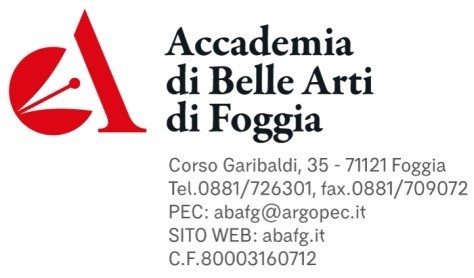 Domanda di partecipazione alla Procedura di selezione idoneativa per titoli riservata ai Docenti di seconda fascia a tempo indeterminato per la trasformazione di tutte le cattedre di seconda fascia in cattedre di prima fascia con conseguente passaggio dei Docenti di seconda fascia alla prima fascia dell’Accademia di Belle Arti di Foggia.__l__sottoscritto/a__________________________________________________________________________________nato/a a ______________________________________________________ prov ______  il ______________ e residente in __________________________________ (prov.____ ) Via ____________________________________________ n._____ c.a.p.____________ Tel.________________ Cell. _________________ E-mail ___________________________ __ Pec ______________________________Codice Fiscale _____________________________________________________________________________.Consapevole che, ai sensi del D.P.R. n. 445/2000, il rilascio di dichiarazioni false o incomplete costituisce un reato penale,DICHIARA□ Di essere cittadino italiano/.........................;□ Di essere maggiorenne e di non aver compiuto 67 anni alla scadenza del bando in oggetto□ Di essere fisicamente idoneo all’impiego;□ Di godere dei diritti politici;□ Di non trovarsi in situazioni di incompatibilità previste dalla normativa vigente; □ Di essere Docente di seconda fascia a tempo indeterminato nella disciplina di....................presso codesta Accademia;□ Di non essere escluso dall’elettorato politico attivo;□Di non essere licenziato per motivi disciplinari, destituito o dispensato da una Pubblica Amministrazione ovvero decaduto da un pubblico impiego.Il sottoscritto, inoltre, dichiara di aver letto in ogni suo punto il bando e di essere in possesso dei requisiti previsti ed infine,CHIEDEDi partecipare alla presente procedura per la disciplina .................................................................Luogo e data......................................                                                                                                                                                        Firma...........................................